Kazeev Aleksandr VitalievichExperience:Documents and further information:seamans book AB386861  issued 08.05. 2013 valid 08.05.2018endorsement 00470/2003/06  19.04.2012-31.12.2016basic safetyt training 1-0191/12AMI 30.03.2012-30.03.2017proficiency in survival 2-0215/12AMI 22.03.2012 -22.03.2017advanced fire fighting  3-0162/12AMI27.03.2012-27.03.2017medical first aid    5-0120/12AMI  11.04.2012-11.04.2017Position applied for: 2nd EngineerDate of birth: 09.03.1950 (age: 67)Citizenship: UkraineResidence permit in Ukraine: NoCountry of residence: UkraineCity of residence: MariupolPermanent address: Amurskaya 5/54Contact Tel. No: +38 (062) 942-70-67 / +38 (099) 912-24-05E-Mail: kazeev.1950@mail.ruU.S. visa: NoE.U. visa: NoUkrainian biometric international passport: Not specifiedDate available from: 27.01.2014English knowledge: ModerateMinimum salary: 4500 $ per monthPositionFrom / ToVessel nameVessel typeDWTMEBHPFlagShipownerCrewing2nd Engineer29.08.2012-13.02.2013m/v SadentBulk Carrier42600mtSulzer8160kwtDominicaSadent Marine LTDDuncan2nd Engineer20.07.2011-14.01.2012m/v TobagoBulk Carrier16500B/W5520kwtBelizeinternational merchant marine registry oMTB2nd Engineer28.03.2010-12.12.2010m/v EvdoxiaBulk Carrier30750m.tSulzer8827kwtMaltaVulcanus technical maritime enterprisesAdriatico2nd Engineer02.10.2008-05.05.2009m/v EvdoxiaBulk Carrier30750m.tSulzer8827kwtMaltaVulcanus technical maritime enterprisesAdriatico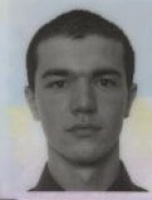 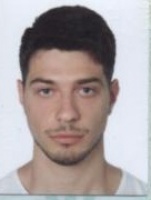 